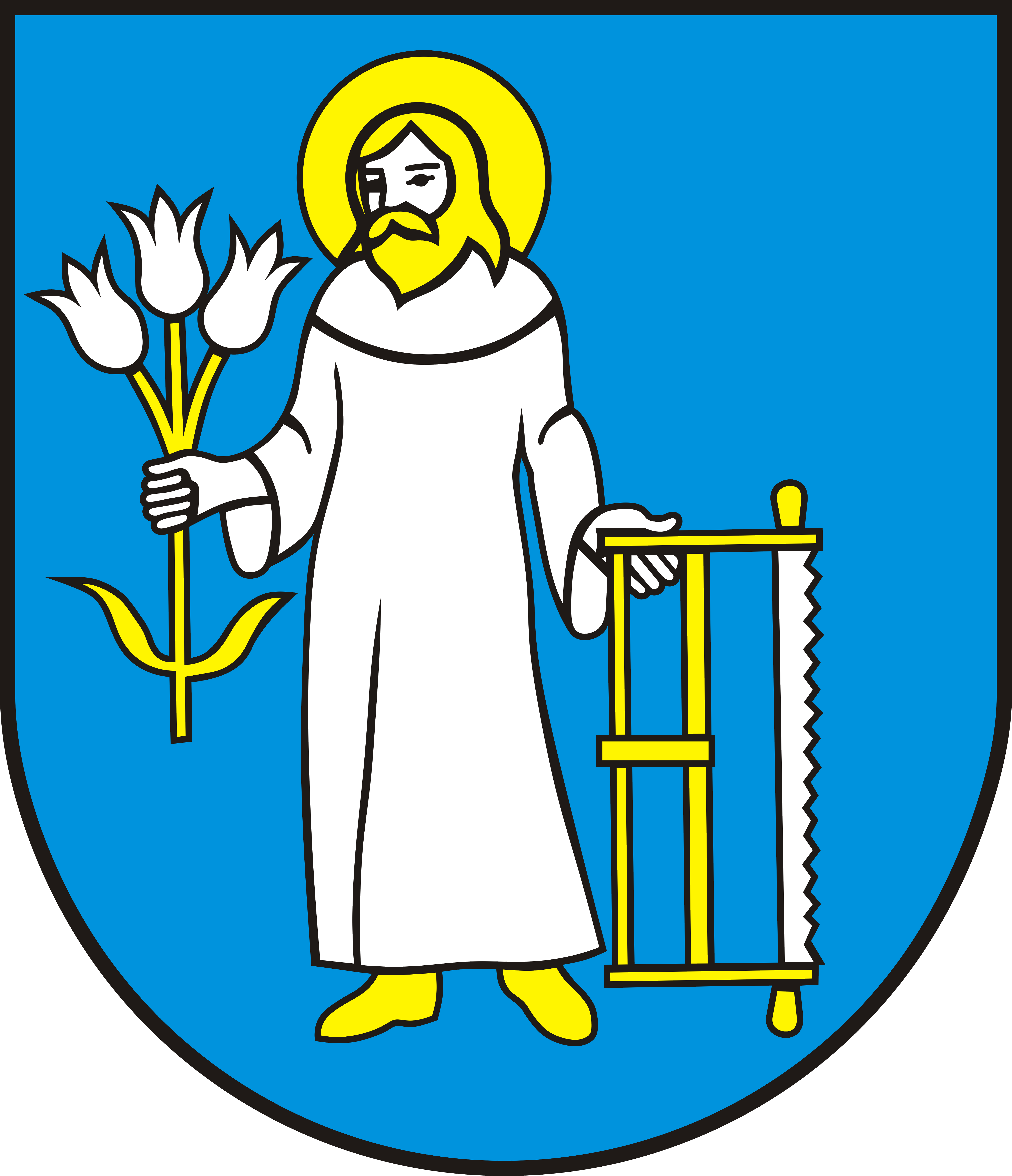 Ohlásenie stavebných úprav / udržiavacích prác*Obec  Píla, Píla 68, 900 89 PílaVec: Ohlásenie stavebných úprav*  / udržiavacích prác* podľa § 57 zákona č. 50/1976 Zb. o územnom plánovaní a stavebnom poriadku (stavebný zákon) v znení neskorších predpisovI. Stavebník (meno, priezvisko a adresa,  alebo názov a sídlo):.......................................................................................................................................................II. Údaje o stavbe, na ktorej sa majú úpravy alebo práce uskutočniťNázov a druh (účel) stavby: .............................................................................................Miesto (adresa) stavby: ....................................................................................................parcelné číslo: ......................... katastrálne územie: .........................................................súpisné číslo ...............................Stavba je* / nie je* kultúrnou pamiatkou.III. Rozsah a účel úprav a prác a ich jednoduchý technický opis...................................................................................................................................................................................................................................................................................................................................................................................................................................................................................................................................................................................................................................................................................................................................................................................................................................................                                 ..............................................................podpis stavebníka (stavebníkov)* nehodiace sa prečiarknuťPRÍLOHY podľa stavebného zákona a § 6 vyhlášky č. 453/2000 Z.z. ktorou sa vykonávajú niektoré ustanovenia stavebného zákona:súhlasy ostatných spoluvlastníkov stavby (ak títo nie sú tiež stavebníkmi) pokiaľ spoluvlastnícky podiel stavebníka k stavbe (na ktorej sa majú úpravy alebo práce uskutočniť) je ½ alebo menší písomná dohoda s vlastníkom stavby, ak stavebné úpravy alebo udržiavacie práce bude uskutočňovať nájomcaČestné vyhláseniepodľa § 39 zákona č. 71/1967 Zb. o správnom konaní (správny poriadok) v znení neskorších predpisov: Podpísaný (meno a priezvisko) ...................................................., narodený ................... bytom .........................................................................................................................................., číslo preukazu totožnosti (občianskeho preukazu) ...................................................................... vyhlasujem na svoju česť,že k stavbe uvedenej v časti II Ohlásenia stavebných úprav* / udržiavacích prác* mám vlastnícke právo alebo iné právo (uviesť aké) .............................................................................ktoré ma oprávňuje uskutočniť na nej ohlasované stavebné úpravy* alebo udržiavacie práce*.Uvedené údaje sú pravdivé a úplné a som si vedomý právnych následkov spojených s nepravdivým čestným vyhlásením, ktoré vyplývajú z príslušných právnych predpisov.V.......................... dňa.......................                                                                                             ...................................................                                                                                                 vlastnoručný podpis UpozorneniePodľa ustanovení stavebného zákona: Stavebník môže uskutočniť ohlásené stavebné úpravy alebo udržiavacie práce len na základe písomného oznámenia stavebného úradu, že proti ich uskutočneniu nemá námietky (§ 57 ods. 2). Ohlásenie stavebnému úradu postačí za súčasného splnenia nasledovných podmienok, a to:pri stavebných úpravách, ktorými sa podstatne nemení vzhľad stavby,nezasahuje sa do nosných konštrukcií stavby, nemení sa spôsob užívania stavby a neohrozujú sa záujmy spoločnosti;pri udržiavacích prácach, ktoré by mohli ovplyvniť stabilitu stavby, požiarnu bezpečnosť stavby, vzhľad stavby životné prostredie a pri všetkých udržiavacích prácach na stavbe, ktorá je kultúrnou pamiatkou.Priestupku sa dopustí a pokutou do 10 000 Sk  (331 €) sa potresce ten, kto uskutočňuje stavebné úpravy alebo udržiavacie práce, ktoré treba ohlásiť, bez takéhoto ohlásenia alebo v rozpore s ním (§ 105 ods. 1 písm. a).Stavebný úrad alebo inšpekcia uloží pokutu do 400 000 Sk (13 277 €) právnickej osobe alebo fyzickej osobe oprávnenej na podnikanie, ktorá uskutočňuje stavebné úpravy alebo udržiavacie práce, ktoré treba ohlásiť, bez takéhoto ohlásenia alebo v rozpore s ním (§ 106 ods. 1 písm. a).